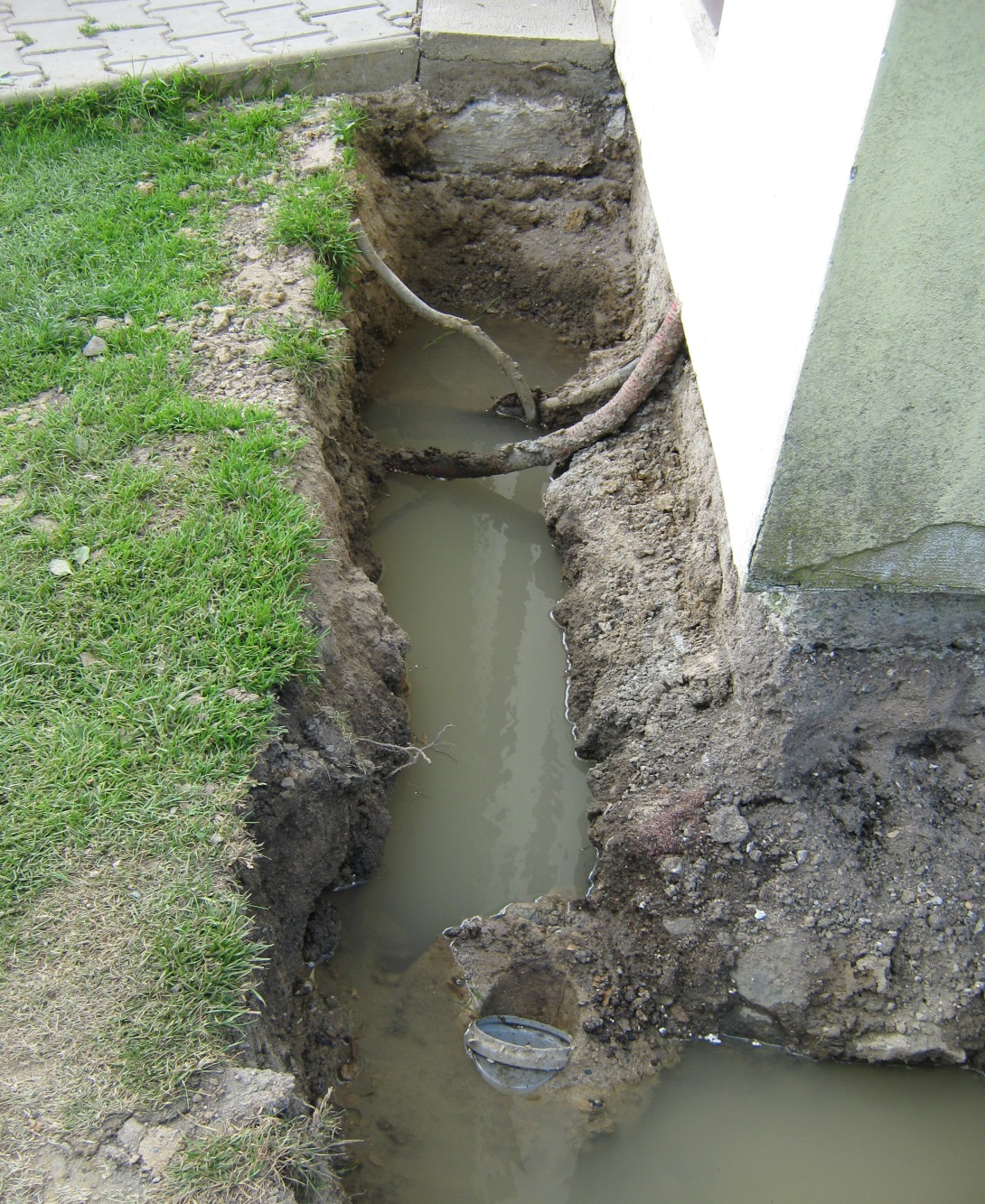 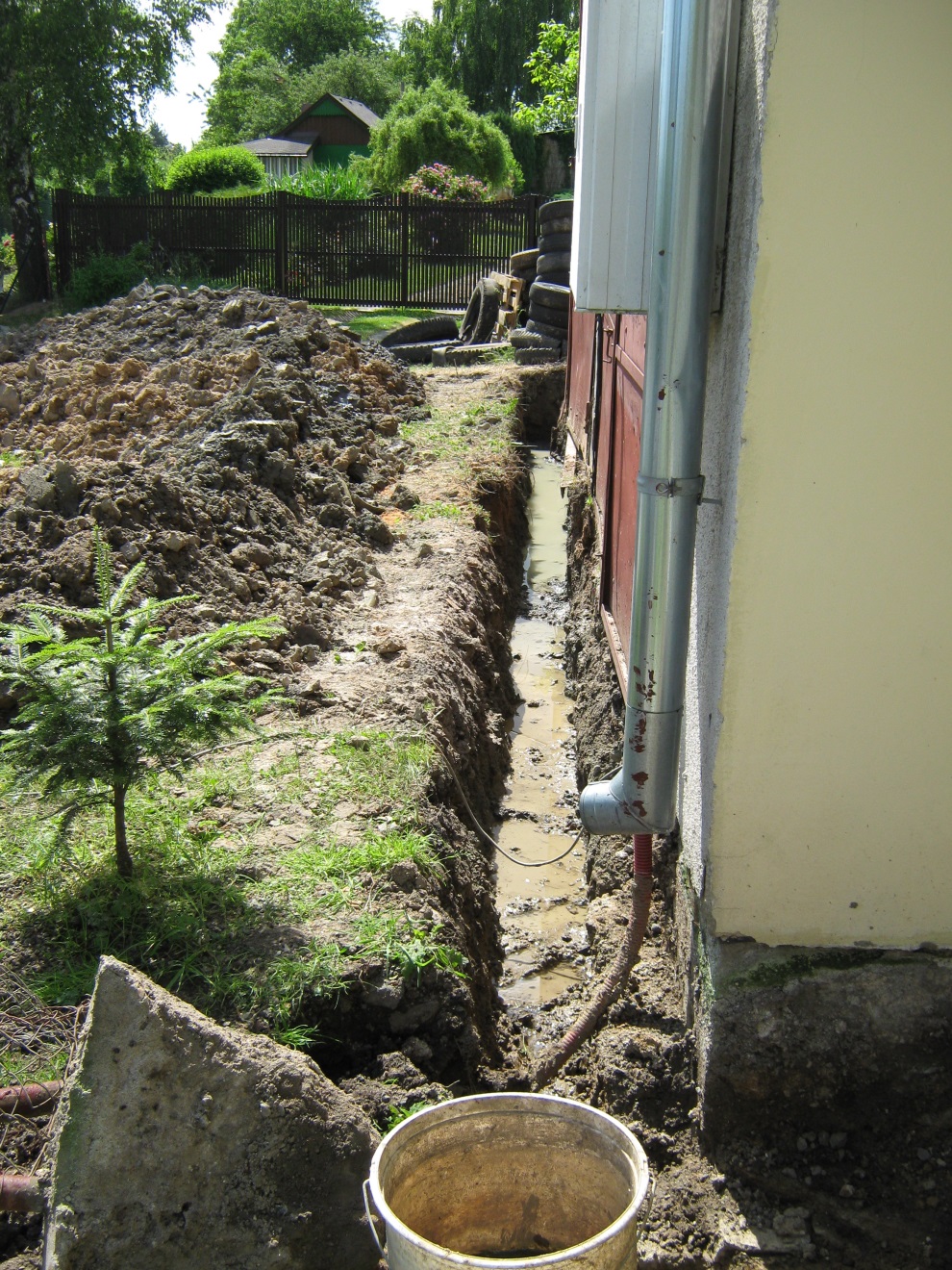 Odvodnění budovy (garáže) na pozemku p.č. 324/4 v k.ú. Kostelní Střimelice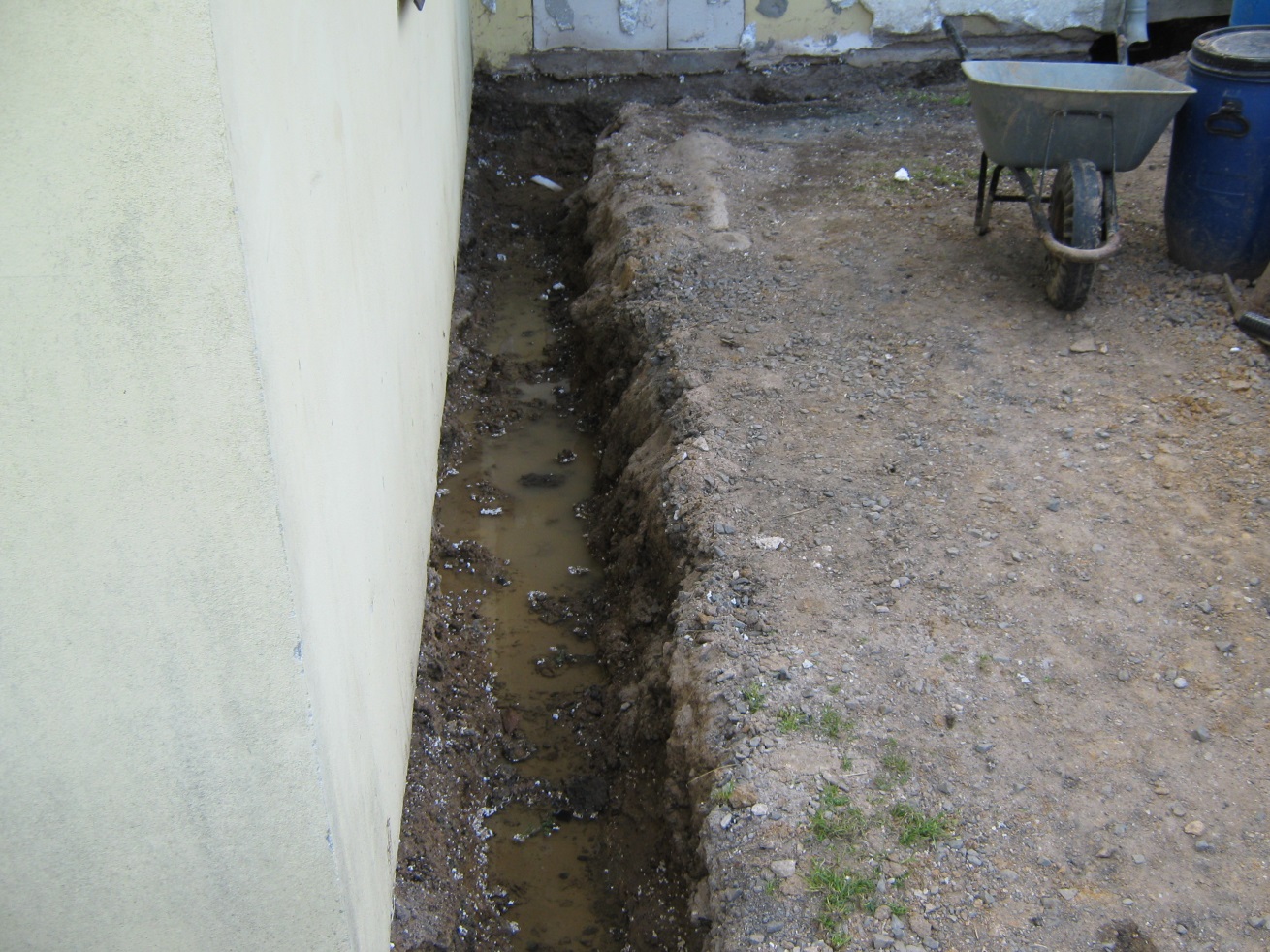 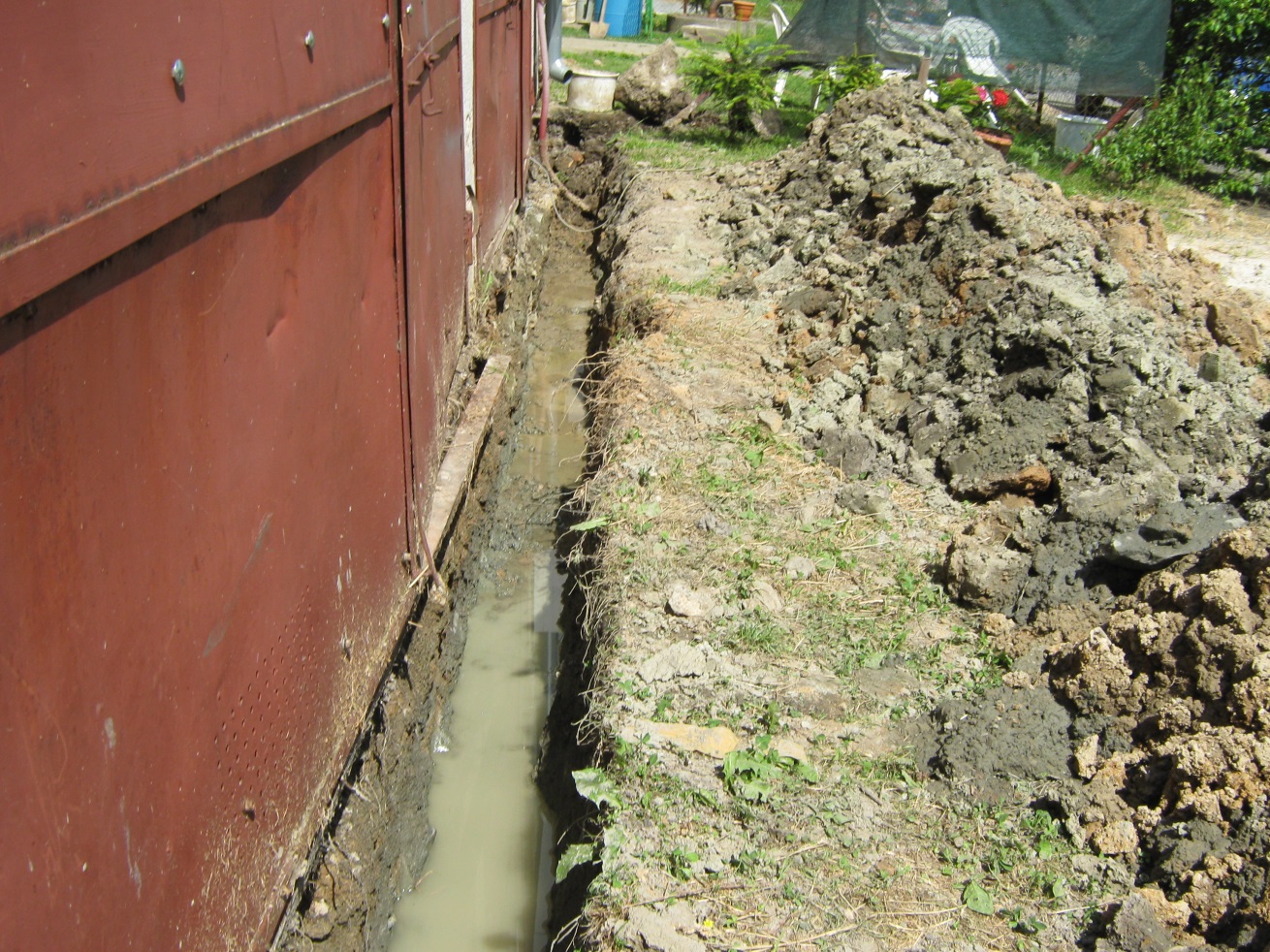 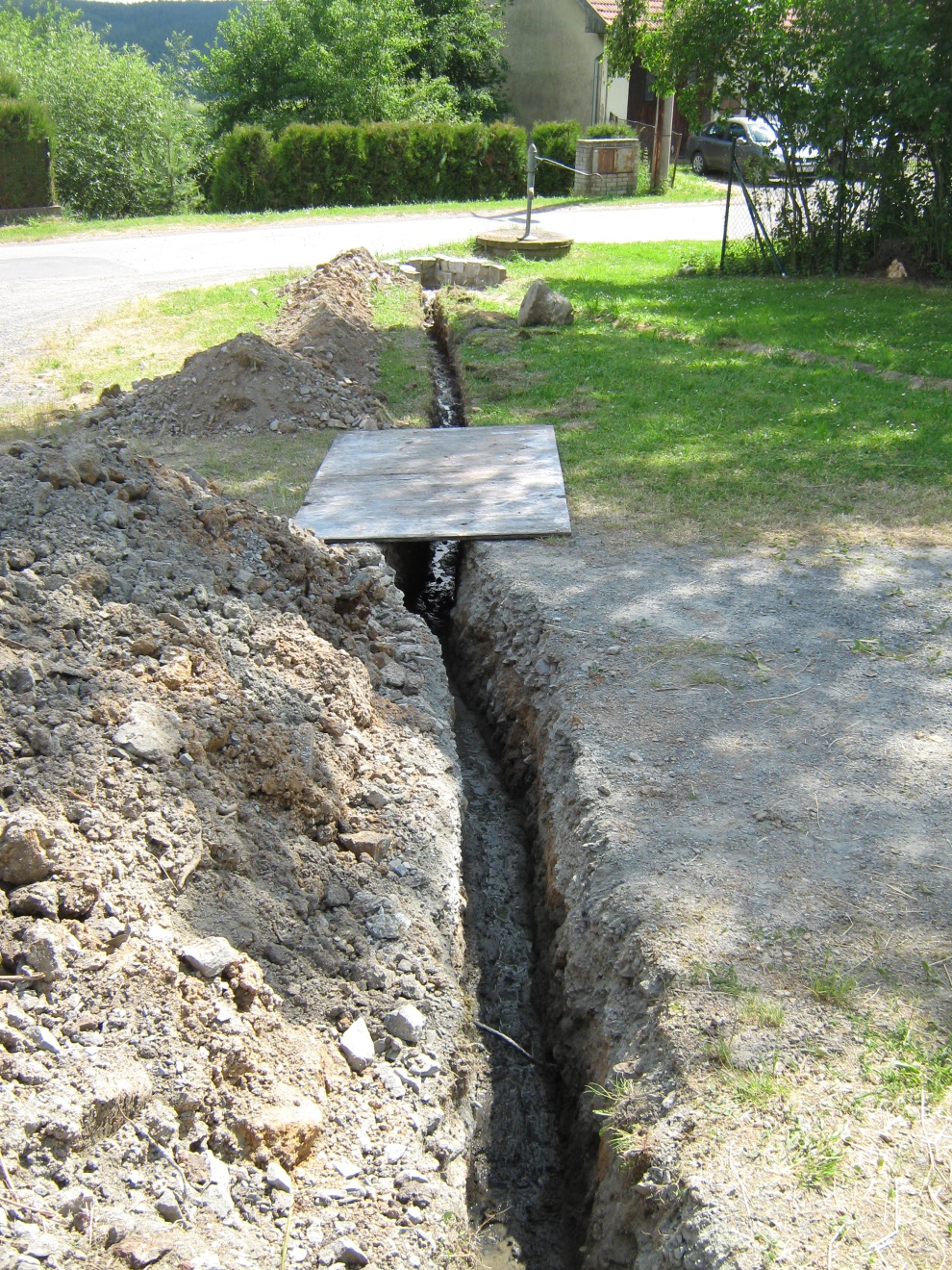 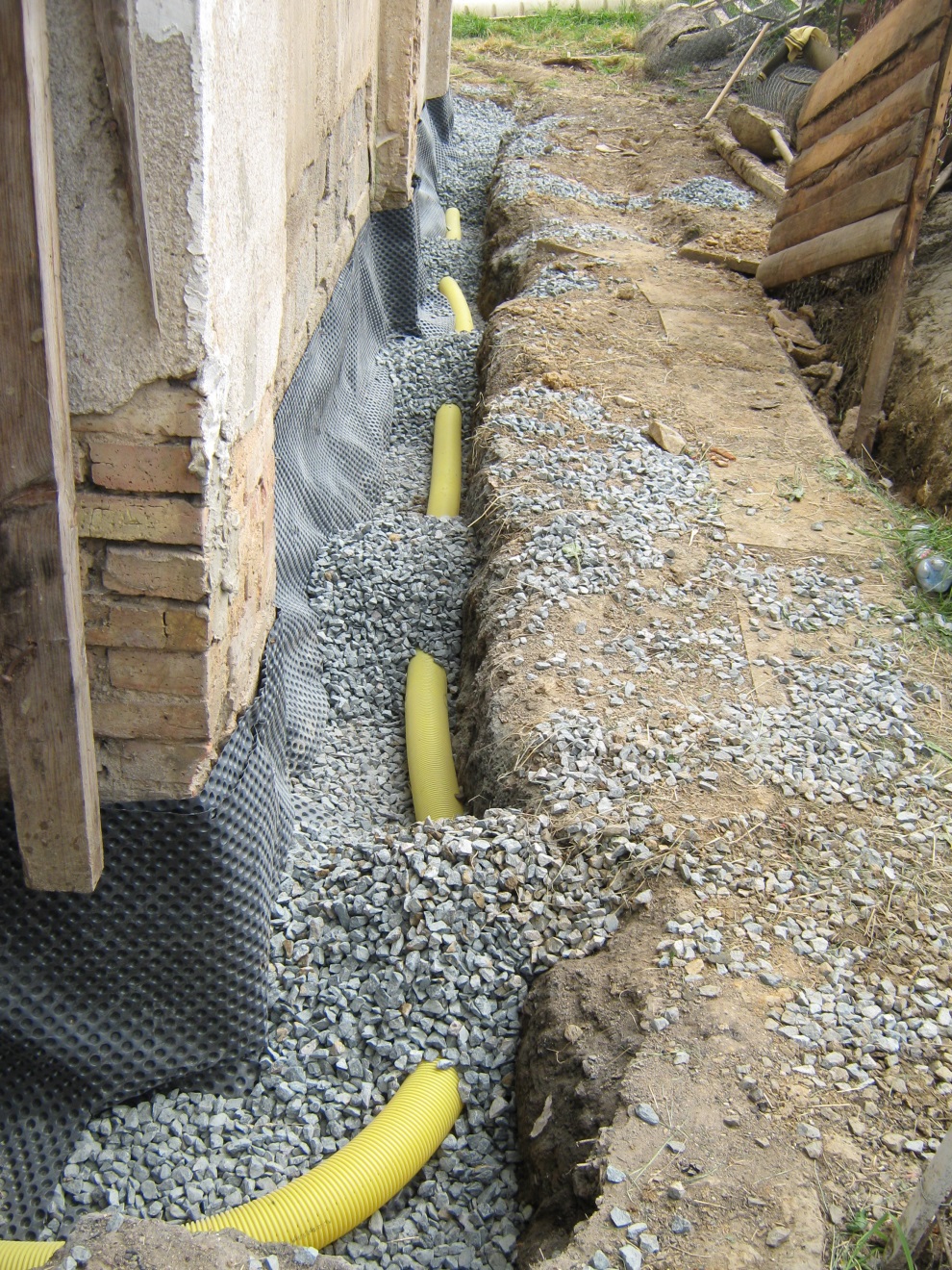 